Date:		Crossover Between Exercise and Mathematics Group Members:					Selected exercise:Prediction Graph (include axes titles):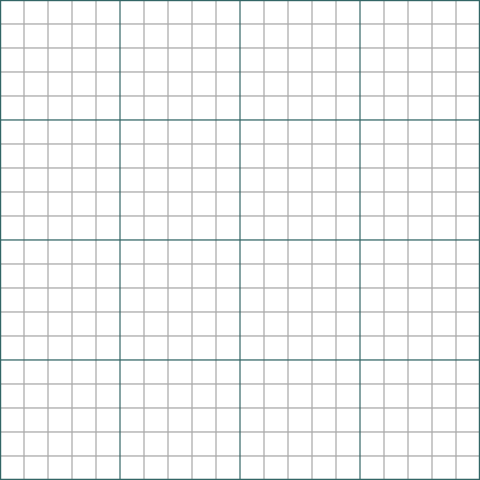 Group member 1:Group member 2:Group member 3: